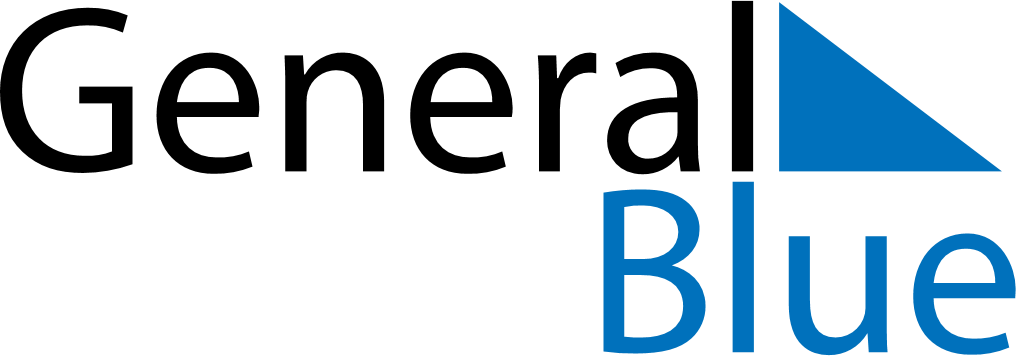 February 2019February 2019February 2019VaticanVaticanMondayTuesdayWednesdayThursdayFridaySaturdaySunday1234567891011121314151617Anniversary of the foundation of Vatican City1819202122232425262728